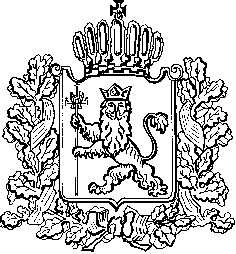 ИЗБИРАТЕЛЬНАЯ КОМИССИЯ ВЛАДИМИРСКОЙ ОБЛАСТИПОСТАНОВЛЕНИЕ08.07.2022									    № 195На основании статьи 14 Закона Владимирской области от 13.02.2003 № 10-ОЗ «Избирательный кодекс Владимирской области», постановления Центральной избирательной комиссии Российской Федерации от 05.07.2022 № 89/743-8 «О Порядке аккредитации представителей средств массовой информации для присутствия в течение всего периода голосования в помещениях для голосования и при установлении итогов голосования, определении результатов выборов, референдумов, назначенных на 11 сентября 2022 года и последующие единые дни голосования», Избирательная комиссия Владимирской области постановляет:1. Внести в Календарный план мероприятий по подготовке и проведению досрочных выборов Губернатора Владимирской области в единый день голосования 11 сентября 2022 года, утвержденный Постановлением Избирательной комиссии Владимирской области от 11.06.2022 № 132, изменение, изложив строку 57 таблицы в следующей редакции:«»;2. Опубликовать настоящее постановление в сетевом издании «Вестник Избирательной комиссии Владимирской области», разместить на официальном сайте Избирательной комиссии Владимирской области в информационно-телекоммуникационной сети Интернет, а также направить для опубликования в областную общественно-политическую газету «Владимирские ведомости».Секретарь Избирательной комиссии						Н.А. УльеваО внесении изменения в Календарный план мероприятий по подготовке и проведению досрочных выборов Губернатора Владимирской области в единый день голосования 11 сентября 2022 года57.Подача заявок в соответствующую избирательную комиссию на аккредитацию средств массовой информации для осуществления полномочий, установленных 67-ФЗ, 10-ОЗа) главным редактором средства массовой информации, зарегистрированного для распространения на территории двух и более субъектов Российской Федерации:в ЦИК России – в период, который начинается с 20 июля 2022 года проведения выборов, назначенных на второе воскресенье сентября, и оканчивается за 10 дней до последнего дня голосования на выборах, назначенных на второе воскресенье сентября;в ИКВО – в период, который начинается с 20 июля 2022 года проведения выборов, назначенных на второе воскресенье сентября, и оканчивается и оканчивается за 3 дня до первого дня голосования;б) главным редактором средства массовой информации, зарегистрированного для распространения на территории одного субъекта Российской Федерации или территории муниципального образования:в ИКВО – в период, который начинается с 20 июля 2022 года проведения выборов, назначенных на второе воскресенье сентября, и оканчивается и оканчивается за 3 дня до первого дня голосования; (пункт 112 статьи 30 67-ФЗ, пункт 2.2 Постановления ЦИК России от 05.07.2022 № 89/743-8)с 20.07 по 31.08.2022с 20.07 по 05.09.2022с 20.07 по 05.09.2022Средства массовой информацииПредседательИзбирательной комиссии  В.А. Минаев